Листування з органами ДПС можливо за допомогою:послуги Укрпошти 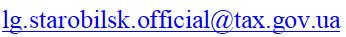 на електронну адресу Отримати консультацію можна за телефонами:отримання ідентифікаційного коду – (06463) 2-14-42;реєстрації та обліку платників, приймання звітності, реєстрація РРО, КОРО, РК – (06463) 2-12-61, (06463) 2-14-42;отримання довідки про доходи – (06463) 2-14-42;реєстрація платників єдиного податку фізичних осіб – (06463) 2-12-61; щодо адміністрування податків і зборів з фізичних осіб – (06461) 2-28-46; щодо адміністрування податків і зборів з юридичних осіб – (06461) 2-20-52; стану розрахунків з бюджетом – (06463) 2-12-61, (06463) 2-14-42;щодо отримання довідки про відсутність заборгованості з платежів, контроль за справлянням яких покладено на контролюючі органи – (06461) 2-40-07; з питань декларування доходів громадян – (06463) 2-12-61, (06463) 2-14-42; щодо видачі та отримання ліцензій – 0958713644.